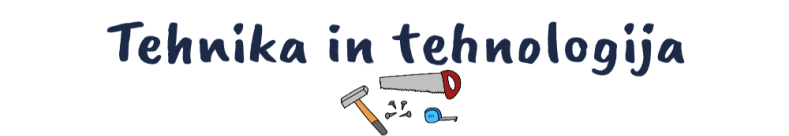 Pošlji fotografije na šolski mail ali izdelek prinesi v šolo.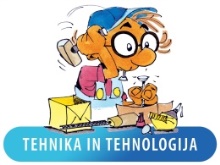 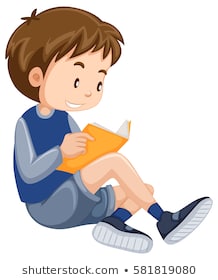 PREBERI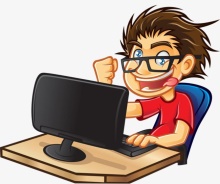 DELO NA RAČUNALNIKU 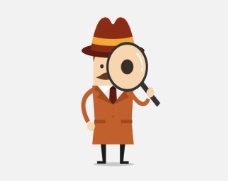 POIŠČI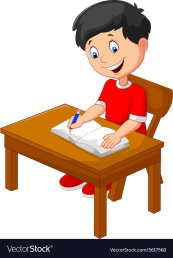 IZDELAJPetek Ta teden bomo preizkusili kako delujejo vozila na zračni pogon. Poglej povezavo:https://www.youtube.com/watch?v=h1uANgtXLTQ  in https://www.youtube.com/watch?v=XkLCVJHtxd4Material:Plastenka plastični zamašek ali plastenka BalonLepilo za vročo pištolo ali lepilni trakPripomočki: Pištola za vroče lepljenje Opcija: lepenkarski nož ali škarjeIzdelam svoj izdelek.Fotografiram končni izdelek.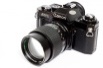 Se vidimo v šoli. Balon na zračni pogonZberite material.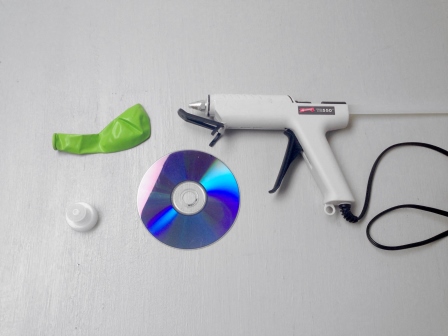 Odprite pokrov steklenice. Ustje pokrovčka steklenice prilepite na sredino CD-ja. Prepričajte se, da je okoli pokrovčka lepilo. Ne sme biti nobenih vrzeli, kjer bi lahko uhajal zrak.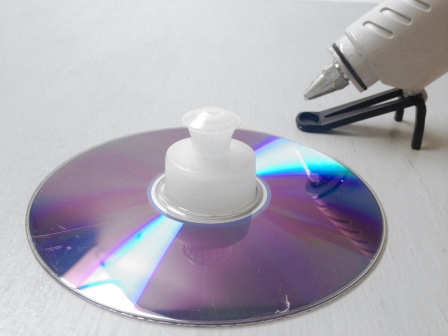 Ko se lepilo posuši, raztegnite balon nad pokrov steklenice.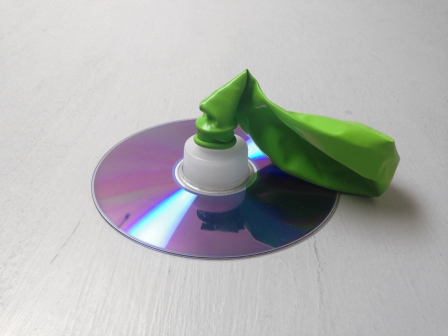 Napihnite balon tako, da pihate v luknjo na drugi strani CD-ja. Ko končate, balon stisnite, da zrak ne uhaja.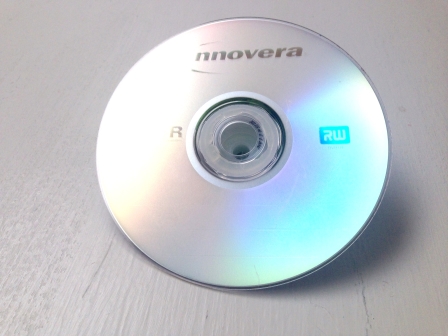 Napihnite balon do želene velikosti.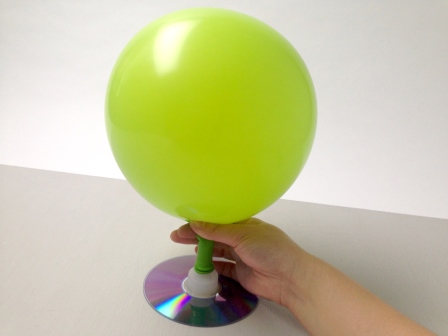 Izdelek postavite na ravno, gladko površino. Spustite balon. Ko zrak teče iz balona, ​​bo začel lebdeti! Poskusite ga potisniti in opazujte, kako drsi.Dokler je balon še vedno napolnjen z zrakom, lahko zračno blazino enostavno potisnete čez gladko mizo. Toda takoj, ko zmanjka zraka, se hitro ustavi. Blazina zraka zmanjša trenje med CD-jem in namizno ploščo, kar omogoča, da vaša zračna blazina leti, tako kot ploščica na mizi za zračni hokej.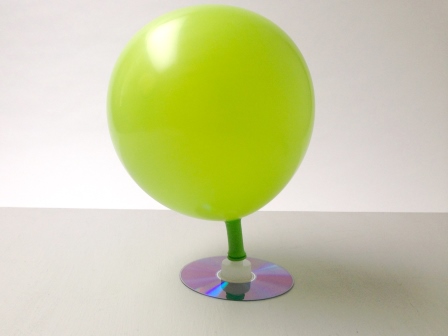 